Заместитель начальника ОГИБДД УМВД России по Красногвардейскому району г. Санкт - Петербурга посетила детскую площадку в Малоохтинском парке, где совместно с детьми провела профилактическую игру по правилам дорожного движения, под названием «Светофор», после чего повторила с детьми правила дорожного движения при переходе проезжей части.В результате проведенной работы дети получили знания о сигналах светофора и Правилах дорожного движения, что в дальнейшем им поможет в соблюдении ПДД.Также, заместитель начальника ОГИБДД УМВД России по Красногвардейскому району г. Санкт - Петербурга напомнила всем родителям (законным представителям) о необходимости использования детских удерживающих устройств при перевозке детей в салоне транспортных средств.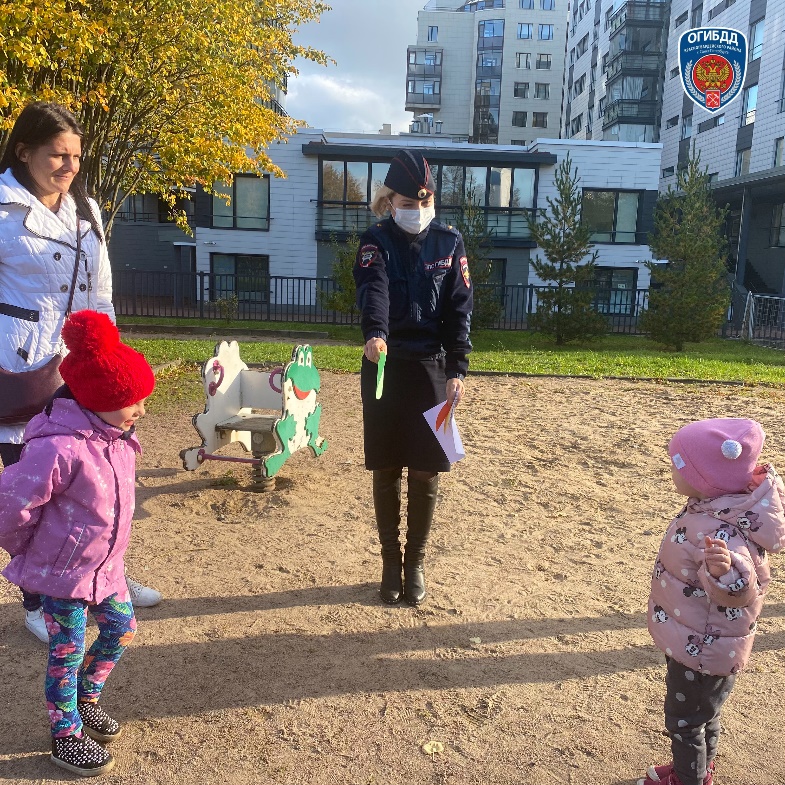 